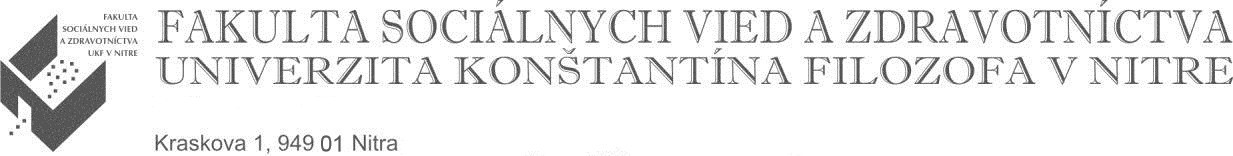 Došlo dňa:Ž i a d o s ťo vyslanie na mobilituTyp mobility:     ..................................................................................................................Miesto mobility: ...................................................................................................................Dátum mobility: ...................................................................................................................Meno a priezvisko: .............................................................................................................Študijný program: ...............................................................................................................Stupeň štúdia:  prvý   -   druhý -  tretí	Forma štúdia:  denná  - externáV Nitre dňa ................................ 	.....................................................	podpis študenta  Vyjadrenie vedúceho katedry (resp. v prípade doktoranda školiteľa dizertačnej práce):  	.......................................................	podpis  Vyjadrenie fakultného koordinátora Erasmus+ (alebo prodekana pre vzdelávanie):	.......................................................podpisRozhodnutie dekana fakulty:.........................................................podpis